		Your Name: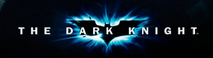 Filmic Techniques and Conventions 1: SoundThree potential uses of sound in a fillm:___________________________________________________________________________________________________________________________________________________________________________________________________________________________________________________________________________________________________________________________________________________________________________________________________________________________________________________________________________________________________________________________________________________________________________________________________________________________________________________________________________________________________Terminology:DIEGETIC SOUNDNON-DIEGETIC SOUNDSOUND EFFECTSDIALOGUEMUSICFILM SCOREVOLUMETEMPOPITCHTIMBREMOTIFRelevant professionals:Composer _________________________________________Sound Designer ____________________________________Foley Artist ________________________________________Sources outside the text that you could refer to/cite:________________________________________________________________________________________________________________________________________________________________________________________________________________________________________________________________________________________________________